の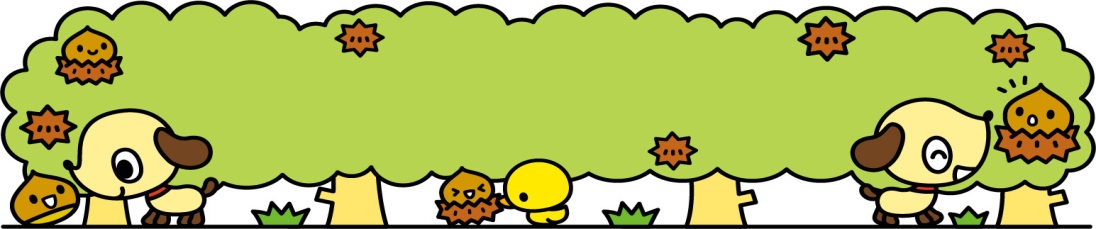 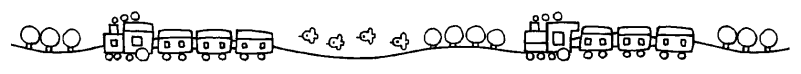 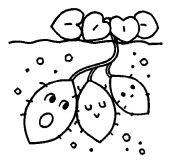 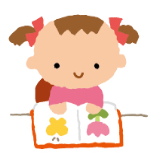 日１２３４５６７８９10111213141516171819202122232425262728293031曜水木金土日月火水木金土	日月火水木金土日月火水木金土日月火水木金行事衣替え歯科・内科検診防犯訓練下村芸術祭参加（５歳児）●芋ほり子どもの茶の間（５歳児）就学児検診●秋の遠足（交通安全指導）体育の日発育測定（ひよこ・ほし）発育測定（にじ・そら）※消火訓練（避難訓練）絵画指導（５歳児）誕生会ディサービス訪問（３歳児）焼いもパーティー